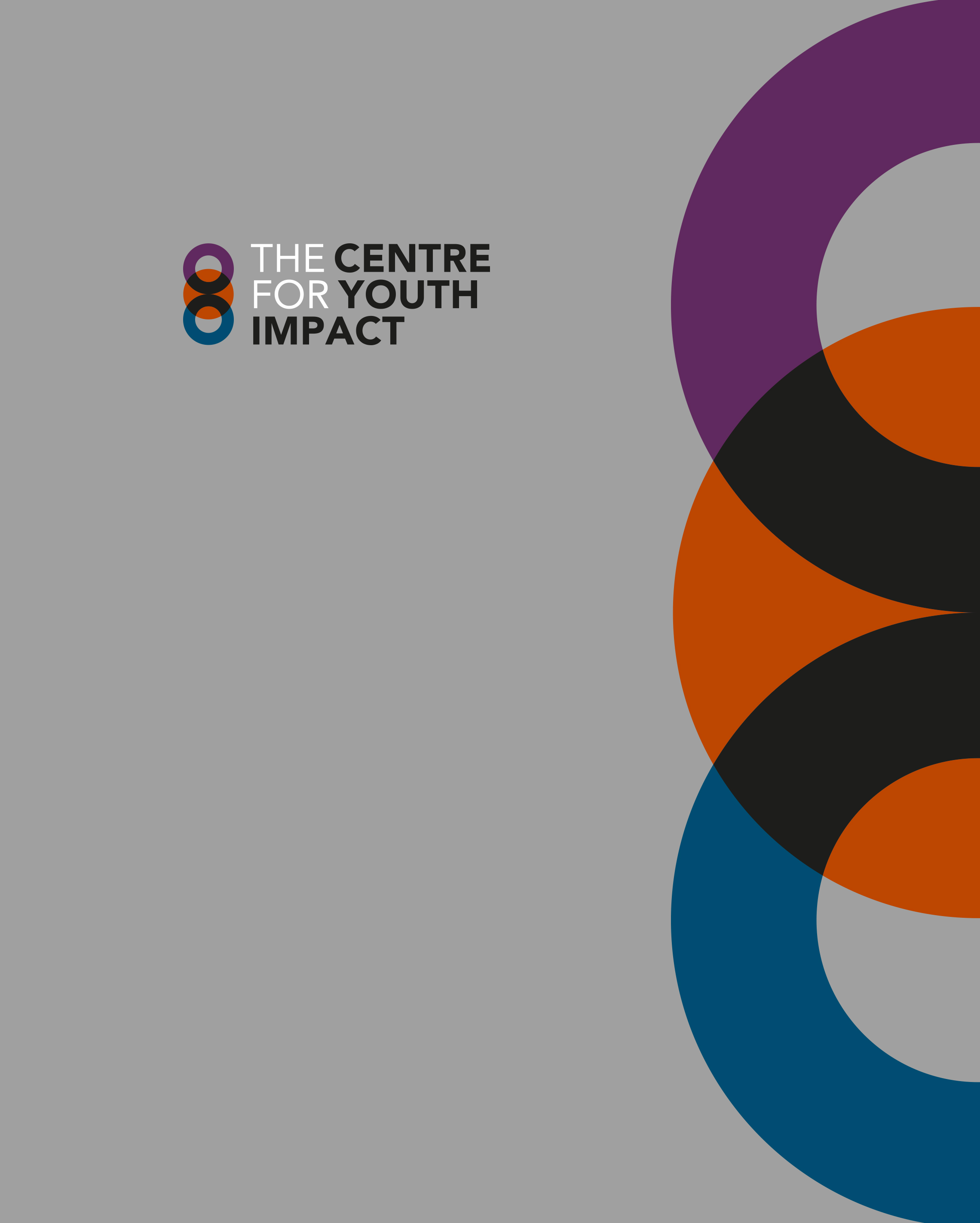 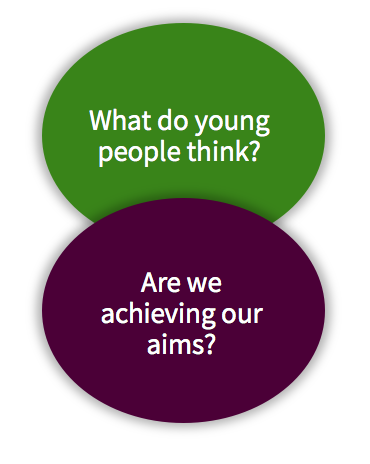 Questions 5 and 6 are about listening and responding to young people’s feedback and drawing together evidence that helps you to understand whether you are meeting your aims. These aims could be specific, pre-determined outcomes (like improved attendance at school or college), broader outcomes related to social and emotional development (including self-efficacy, teamwork and empathy), or ‘experiential’ goals, like young people accessing a safe space with their peers.Question 5: What do young people think about what you do?How frequently would it make sense to collect feedback, how, and from whom? How will you ensure that all young people have a voice? Are there any particular challenges that you might face?Can you suggest up to five feedback questions your organisation could ask? 
Think back to your mechanisms of change on your theory of change.How might the organisation respond to feedback from these questions in a way that would improve quality, delivery and young people’s experience?Question 6: Are you achieving your aims?What is/are the aim(s) of your work? 
How were they were decided?Are there pre-determined outcomes for your provision? 
If so, what are they?  If not, do you think this matters? How might Question 6 be answered in a meaningful way for your organisation? For you, what would make that approach meaningful?